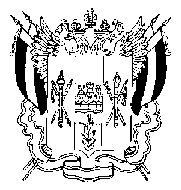 ПРАВИТЕЛЬСТВО РОСТОВСКОЙ ОБЛАСТИУПРАВЛЕНИЕ ВЕТЕРИНАРИИ РОСТОВСКОЙ ОБЛАСТИПОСТАНОВЛЕНИЕ от ______________  _____г. Ростов-на-ДонуО внесении изменений в постановление управления ветеринарии Ростовской области от 25.10.2016 № 5В целях приведения нормативных правовых актов управления ветеринарии Ростовской области в соответствие с действующим законодательством управление ветеринарии Ростовской области постановляет:1. Внести в приложение к постановлению управления ветеринарии Ростовской области от 25.10.2016 № 5 «Об утверждении Порядка организации работы по рассмотрению обращений граждан в управлении ветеринарии Ростовской области» изменения согласно приложению к настоящему постановлению.2. Настоящее постановление вступает в силу со дня его официального опубликования.3. Контроль за выполнением настоящего постановления оставляю за собой.И.о. начальника управления                                                                          А.П. ОвчаровПриложение к постановлениюуправления ветеринарииРостовской областиот __________ № _____ИЗМЕНЕНИЯ, вносимые в приложение к постановлению управления ветеринарии Ростовской области от 25.10.2016 № 5 «Об утверждении Порядка организации работы по рассмотрению обращений граждан в управлении ветеринарии Ростовской области» 1. В разделе 3:1.1. В абзаце первом пункта 3.48 слова «отдела обращений Правительства Ростовской области» заменить словам «управления по работе с обращениями граждан и организаций Правительства Ростовской области».2. В разделе 4:2.1. В абзаце втором пункта 4.1 слова «начальника отдела по работе с обращениями граждан Правительства Ростовской области» заменить словами «начальника управления по работе с обращениями граждан и организаций Правительства Ростовской области».И.о. начальника управления                                                                          А.П. Овчаров